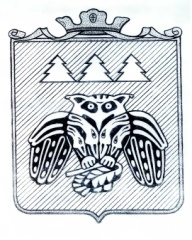 ПОСТАНОВЛЕНИЕадминистрации муниципального образованиямуниципального района «Сыктывдинский»«Сыктывдiн» муниципальнöй районынмуниципальнöй юкöнса администрациялöнШУÖМот 17 февраля 2017 года    					                                          № 2/218О внесении изменений в  постановление администрации МО МР «Сыктывдинский»от 10 декабря 2014 года №12/2476«Об утверждении муниципальной программы муниципального образования муниципального района «Сыктывдинский»«Развитие культуры, физической культуры и спорта в МО МР «Сыктывдинский» (2015-2020 гг.)»        Руководствуясь статьёй 179 Бюджетного кодекса Российской Федерации, распоряжением Правительства Республики Коми от 27 мая 2013 года №194-р «Внедрение унифицированной процедуры стратегического управления развитием муниципальных образований в Республике Коми», постановлением администрации муниципального образования муниципального района «Сыктывдинский» от 23 декабря 2013 года №12/3176 «О муниципальных программах муниципального образования муниципального района «Сыктывдинский», администрация муниципального образования муниципального района «Сыктывдинский»ПОСТАНОВЛЯЕТ:Внести в  постановление администрации МО МР «Сыктывдинский» от 10 декабря2014 года №12/2476 «Об утверждении муниципальной программы муниципального образования муниципального района «Сыктывдинский» «Развитие культуры, физической культуры и спорта в МО МР «Сыктывдинский» (2015-2020 гг.)» следующие изменения:        1) приложение к постановлению изложить в редакции согласно приложению к настоящему постановлению.        2.  Контроль за исполнением постановления возложить на  заместителя руководителя администрации муниципального района А.И.Федюневу.        3. Настоящее постановление  вступает в силу со дня его официального опубликования.Руководитель администрации муниципального района                                                           О.А.ЛажаневПриложение к  постановлению администрации МО МР «Сыктывдинский»от 17.02.2017 №2/218ИЗМЕНЕНИЯвносимые в постановление администрации МО МР «Сыктывдинский»от 10 декабря 2014 года «Об утверждении муниципальной программы МО МР «Сыктывдинский»  «Развитие культуры, физической культуры и спорта в МО МР «Сыктывдинский (2015-2020 гг.)»   В постановлении администрации МО МР «Сыктывдинский» от 10 декабря 2014 года«Об утверждении муниципальной программы МО МР «Сыктывдинский»  «Развитие культуры, физической культуры и спорта в МО МР «Сыктывдинский (2015-2020 гг.)»:в муниципальной программы МО МР «Сыктывдинский»  «Развитие культуры, физической культуры и спорта в МО МР «Сыктывдинский (2015-2020 гг.)»……..1. Позиции «Цели программы», «Задачи программы», «Целевые индикаторы и показатели программы», «Ожидаемые результаты»  паспорта Программы изложить в следующей редакции:«                                                                                                                                                        ».2.Позиции «Целевые индикаторы и показатели подпрограммы», «Ожидаемые результаты» паспорта подпрограммы «Развитие культуры в МО МР «Сыктывдинский» (2015-2020 гг.)» изложить в следующей редакции:«                                                                                                                                                        ».3.Позиции «Цель подпрограммы», «Задачи подпрограммы», «Целевые  показатели (индикаторы) подпрограммы», «Ожидаемые результаты реализации подпрограммы» паспорта подпрограммы «Развитие физической культуры и спорта в МО МР «Сыктывдинский» (2015-2020 гг.)» изложить в следующей редакции:«                                                                                                                                                        ».4. В приложении 1 к Программе:1) таблицу 4 изложить в редакции согласно приложению 1 к настоящим изменениям;2) таблицу 5 изложить в редакции согласно приложению 2 к настоящим изменениям;3) таблицу 6 изложить в редакции согласно приложению 3 к настоящим изменениям.ПРИЛОЖЕНИЕ №1к изменениям, вносимым в постановление администрации МО МР «Сыктывдинский»от 10 декабря 2014 года «Об утверждении муниципальной программы МО МР «Сыктывдинский»  «Развитие культуры, физической культуры и спорта в МО МР «Сыктывдинский (2015-2020 гг.)»Таблица 4Подпрограмма «Развитие физической культуры и спорта в МО МР «Сыктывдинский» (2015-2020 гг.)»                                                                                                                                                                                                                                                                                     ПРИЛОЖЕНИЕ №2к изменениям, вносимым в постановление администрации МО МР «Сыктывдинский»от 10 декабря 2014 года «Об утверждении муниципальной программы МО МР «Сыктывдинский»  «Развитие культуры, физической культуры и спорта в МО МР «Сыктывдинский (2015-2020 гг.)»                                                                                                                                                                                                                                 Таблица 5Ресурсное обеспечение реализации муниципальной программы за счет средств муниципального бюджета муниципального образования «Сыктывдинский» (с учётом средств межбюджетных трансфертов)  (руб.)Цели программы-Развитие культурного потенциала  МО МР  «Сыктывдинский», совершенствование системы физической культуры и спорта, создание благоприятных условий для развития массовой физической культуры и спорта.Задачи программы1. Формирование благоприятных условий реализации, воспроизводства и развития творческого потенциала населения МО МР «Сыктывдинский». 2.Создание благоприятных условий для развития массовой физической культуры и спортаЦелевые индикаторы и показатели программы1.Рост посещений  учреждений культуры к уровню 20__ года  (по сравнению с предыдущим годом).2.Удельный вес населения, систематически занимающегося физической культурой и спортом в МО МР «Сыктывдинский» (процент).Ожидаемые результаты- рост посещений  учреждений культуры к уровню 2014 года  на 9 %;- увеличение удельного веса населения, систематически занимающегося физической культурой и спортом  до 30%.Целевые индикаторы и показатели подпрограммы1.Рост посещений  учреждений культуры к уровню 20__ года  (по сравнению с предыдущим годом).2.Доля зданий и сооружений муниципальных учреждений сферы культуры, состояние которых является удовлетворительным, в общем количестве зданий и сооружений сферы культуры (процент).3.Доля  учреждений сферы культуры, не имеющих нарушений пожарной безопасности от общего количества учреждений сферы культуры (процент).4.Доля учреждений сферы культуры, получивших обновление материально – технического оснащения в рамках Программы от общего количества учреждений сферы культуры (процент).5.Охват населения библиотечным обслуживанием (процент).6.Увеличение   посещаемости музейных учреждений (посещений  на сто жителей в год).7.Удельный вес населения, участвующего в работе клубных формирований, любительских объединений, от общей численности населения (процент).8.Доля детей, осваивающих дополнительные образовательные  программы в организациях дополнительного образования в общем числе детей (4-16 лет).9.Удельный вес населения, участвующего в мероприятиях в области сохранения национальной самобытности, развития родных языков и национальной культуры народов, проживающих в муниципальном образовании, от общей численности населения муниципального образования (процент).Ожидаемые результаты реализации ПодпрограммыОжидаемые результаты реализации Подпрограммы1.Рост посещений  учреждений культуры к уровню 2014 года на 9%.2.Увеличение доли зданий и сооружений муниципальных учреждений сферы культуры, состояние которых является удовлетворительным, в общем количестве зданий и сооружений сферы культуры до 59%.3.Увеличение доли  учреждений сферы культуры, не имеющих нарушений пожарной безопасности от общего количества учреждений сферы культуры до 91%.4.Увеличение доли учреждений сферы культуры, получивших обновление материально – технического оснащения в рамках Программы от общего количества учреждений сферы культуры до 52%.5.Охват населения библиотечным обслуживанием  55%.6.Увеличение   посещаемости музейных учреждений  до 7 посещений  на сто жителей в год7.Увеличение удельного веса населения, участвующего в работе клубных формирований, любительских объединений, от общей численности населения до 12%.8.Увеличение доли детей, осваивающих дополнительные образовательные  программы в организациях дополнительного образования в общем числе детей (4-16 лет) на 8%.9.Увеличение удельного веса населения, участвующего в мероприятиях в области сохранения национальной самобытности, развития родных языков и национальной культуры народов, проживающих в муниципальном образовании,  от общей численности населения муниципального образования  на 9%Цель подпрограммы-создание благоприятных условий для развития массовой физической культуры и спортаЗадачи подпрограммы- развитие инфраструктуры физической культуры и спорта;- обеспечение деятельности учреждений, осуществляющих физкультурно-спортивную работу с населением;                                                          - развитие кадрового потенциала и обеспечение квалифицированного кадрового потенциала учреждений физической культуры и массового спорта;- вовлечение всех категорий населения Республики Коми в массовые физкультурные и спортивные мероприятия;Целевые  показатели (индикаторы) подпрограммы-обеспеченность спортивными сооружениями в МОМР «Сыктывдинский»;-единовременная пропускная способность спортивных сооружений в МОМР «Сыктывдинский» (нарастающим итогом с начала реализации Программы);-количество реализованных народных  проектов в сфере физической культуры и спорта;-удельный вес населения, систематически занимающегося физической культурой и спортом в МОМР «Сыктывдинский» (процент);-доля инвалидов и лиц с ограниченными возможностями здоровья,  занимающихся физической культурой и спортом к общей численности данной категории населения (процент);-доля работников со специальным образованием в общей численности штатных работников в области физической культуры и спорта (процент);                                                   -количество участников массовых физкультурно-спортивных мероприятий среди различных групп и категорий населения МОМР «Сыктывдинский» (человек, ежегодно);Ожидаемые результаты реализации подпрограммыРеализация подпрограммы позволит:-увеличить уровень обеспеченности спортивными сооружениями в МОМР «Сыктывдинский» до 73%;-увеличить единовременную пропускную способность спортивных сооружений в МОМР «Сыктывдинский» до 1,3 тыс. человек на 10 тыс.чел. нас.;-реализовать 3 малых проекта в сфере физической культуры и спорта;-увеличить удельный вес населения, систематически занимающегося физической культурой и спортом в МОМР «Сыктывдинский» до 30%; -увеличить долю инвалидов и лиц с ограниченными возможностями здоровья, занимающихся физической культурой и спортом, к общей численности данной категории населения до 8,5%;-увеличить количество участников массовых физкультурно-спортивных мероприятий среди различных групп и категорий населения МОМР «Сыктывдинский» (ежегодно) на 197 человек.Прогноз сводных показателей муниципальных заданий на оказание муниципальных  услуг (работ)Прогноз сводных показателей муниципальных заданий на оказание муниципальных  услуг (работ)Прогноз сводных показателей муниципальных заданий на оказание муниципальных  услуг (работ)Прогноз сводных показателей муниципальных заданий на оказание муниципальных  услуг (работ)Прогноз сводных показателей муниципальных заданий на оказание муниципальных  услуг (работ)Прогноз сводных показателей муниципальных заданий на оказание муниципальных  услуг (работ)Прогноз сводных показателей муниципальных заданий на оказание муниципальных  услуг (работ)Прогноз сводных показателей муниципальных заданий на оказание муниципальных  услуг (работ)Прогноз сводных показателей муниципальных заданий на оказание муниципальных  услуг (работ)Прогноз сводных показателей муниципальных заданий на оказание муниципальных  услуг (работ)муниципальными учреждениями по муниципальной программе «Развитие культуры, физкультуры и спорта в МО МР «Сыктывдинский»  (2015-2020гг.)»муниципальными учреждениями по муниципальной программе «Развитие культуры, физкультуры и спорта в МО МР «Сыктывдинский»  (2015-2020гг.)»муниципальными учреждениями по муниципальной программе «Развитие культуры, физкультуры и спорта в МО МР «Сыктывдинский»  (2015-2020гг.)»муниципальными учреждениями по муниципальной программе «Развитие культуры, физкультуры и спорта в МО МР «Сыктывдинский»  (2015-2020гг.)»муниципальными учреждениями по муниципальной программе «Развитие культуры, физкультуры и спорта в МО МР «Сыктывдинский»  (2015-2020гг.)»муниципальными учреждениями по муниципальной программе «Развитие культуры, физкультуры и спорта в МО МР «Сыктывдинский»  (2015-2020гг.)»муниципальными учреждениями по муниципальной программе «Развитие культуры, физкультуры и спорта в МО МР «Сыктывдинский»  (2015-2020гг.)»муниципальными учреждениями по муниципальной программе «Развитие культуры, физкультуры и спорта в МО МР «Сыктывдинский»  (2015-2020гг.)»муниципальными учреждениями по муниципальной программе «Развитие культуры, физкультуры и спорта в МО МР «Сыктывдинский»  (2015-2020гг.)»муниципальными учреждениями по муниципальной программе «Развитие культуры, физкультуры и спорта в МО МР «Сыктывдинский»  (2015-2020гг.)»Наименование подпрограммы, услуги (работы), показателя объема услугиЕд. измеренияЗначение показателя объема услуги Значение показателя объема услуги Значение показателя объема услуги Расходы на оказание муниципальной услуги (работы), тыс. руб. Расходы на оказание муниципальной услуги (работы), тыс. руб. Расходы на оказание муниципальной услуги (работы), тыс. руб. Расходы на оказание муниципальной услуги (работы), тыс. руб. Расходы на оказание муниципальной услуги (работы), тыс. руб. Наименование подпрограммы, услуги (работы), показателя объема услугиЕд. измерения2017г.2018г.2019г.2017г.2017г.2018г.2018г.2019г.1234566778Подпрограмма «Развитие культуры в МО МР «Сыктывдинский» (2015-2020 гг.)»Подпрограмма «Развитие культуры в МО МР «Сыктывдинский» (2015-2020 гг.)»Подпрограмма «Развитие культуры в МО МР «Сыктывдинский» (2015-2020 гг.)»Подпрограмма «Развитие культуры в МО МР «Сыктывдинский» (2015-2020 гг.)»Подпрограмма «Развитие культуры в МО МР «Сыктывдинский» (2015-2020 гг.)»Подпрограмма «Развитие культуры в МО МР «Сыктывдинский» (2015-2020 гг.)»Подпрограмма «Развитие культуры в МО МР «Сыктывдинский» (2015-2020 гг.)»Подпрограмма «Развитие культуры в МО МР «Сыктывдинский» (2015-2020 гг.)»Подпрограмма «Развитие культуры в МО МР «Сыктывдинский» (2015-2020 гг.)»Подпрограмма «Развитие культуры в МО МР «Сыктывдинский» (2015-2020 гг.)»Задача 1 «Обеспечение доступности объектов сферы культуры сохранение и актуализация культурного наследия»Задача 1 «Обеспечение доступности объектов сферы культуры сохранение и актуализация культурного наследия»Задача 1 «Обеспечение доступности объектов сферы культуры сохранение и актуализация культурного наследия»Задача 1 «Обеспечение доступности объектов сферы культуры сохранение и актуализация культурного наследия»Задача 1 «Обеспечение доступности объектов сферы культуры сохранение и актуализация культурного наследия»Задача 1 «Обеспечение доступности объектов сферы культуры сохранение и актуализация культурного наследия»Задача 1 «Обеспечение доступности объектов сферы культуры сохранение и актуализация культурного наследия»Задача 1 «Обеспечение доступности объектов сферы культуры сохранение и актуализация культурного наследия»Задача 1 «Обеспечение доступности объектов сферы культуры сохранение и актуализация культурного наследия»Задача 1 «Обеспечение доступности объектов сферы культуры сохранение и актуализация культурного наследия»1.06. Оказание муниципальных услуг (выполнение работ) библиотеками1.06. Оказание муниципальных услуг (выполнение работ) библиотеками1.06. Оказание муниципальных услуг (выполнение работ) библиотеками1.06. Оказание муниципальных услуг (выполнение работ) библиотеками1.06. Оказание муниципальных услуг (выполнение работ) библиотеками1.06. Оказание муниципальных услуг (выполнение работ) библиотеками1.06. Оказание муниципальных услуг (выполнение работ) библиотеками1.06. Оказание муниципальных услуг (выполнение работ) библиотеками1.06. Оказание муниципальных услуг (выполнение работ) библиотеками1.06. Оказание муниципальных услуг (выполнение работ) библиотеками «Библиотечное, библиографическое и информационное обслуживание пользователей библиотек» (МБУК «СЦБС»)15 233 200,015 233 200,014 816 900,014 816 900,014 790 300,0Показатель объема услуги:Количество посещений (тыс.)единица150,0150,1150,21.08. Оказание муниципальных услуг (выполнение работ) музеями1.08. Оказание муниципальных услуг (выполнение работ) музеями1.08. Оказание муниципальных услуг (выполнение работ) музеями1.08. Оказание муниципальных услуг (выполнение работ) музеями1.08. Оказание муниципальных услуг (выполнение работ) музеями1.08. Оказание муниципальных услуг (выполнение работ) музеями1.08. Оказание муниципальных услуг (выполнение работ) музеями1.08. Оказание муниципальных услуг (выполнение работ) музеями1.08. Оказание муниципальных услуг (выполнение работ) музеями1.08. Оказание муниципальных услуг (выполнение работ) музеями«Публичный показ музейных предметов, музейных коллекций» (МБУК «СМО»)4 424 600,04 424 600,03 682 500,03 682 500,03 749 500,0Показатель объема услуги:Количество посещений (тыс.)человек14,114,214,3 Задача 2. Совершенствование условий для выявления, реализации творческого потенциала населения Задача 2. Совершенствование условий для выявления, реализации творческого потенциала населения Задача 2. Совершенствование условий для выявления, реализации творческого потенциала населения Задача 2. Совершенствование условий для выявления, реализации творческого потенциала населения Задача 2. Совершенствование условий для выявления, реализации творческого потенциала населения Задача 2. Совершенствование условий для выявления, реализации творческого потенциала населения Задача 2. Совершенствование условий для выявления, реализации творческого потенциала населения Задача 2. Совершенствование условий для выявления, реализации творческого потенциала населения Задача 2. Совершенствование условий для выявления, реализации творческого потенциала населения Задача 2. Совершенствование условий для выявления, реализации творческого потенциала населения                             2.01. Оказание муниципальных услуг (выполнение работ) учреждениями культурно-досугового типа                             2.01. Оказание муниципальных услуг (выполнение работ) учреждениями культурно-досугового типа                             2.01. Оказание муниципальных услуг (выполнение работ) учреждениями культурно-досугового типа                             2.01. Оказание муниципальных услуг (выполнение работ) учреждениями культурно-досугового типа                             2.01. Оказание муниципальных услуг (выполнение работ) учреждениями культурно-досугового типа                             2.01. Оказание муниципальных услуг (выполнение работ) учреждениями культурно-досугового типа                             2.01. Оказание муниципальных услуг (выполнение работ) учреждениями культурно-досугового типа                             2.01. Оказание муниципальных услуг (выполнение работ) учреждениями культурно-досугового типа                             2.01. Оказание муниципальных услуг (выполнение работ) учреждениями культурно-досугового типа                             2.01. Оказание муниципальных услуг (выполнение работ) учреждениями культурно-досугового типа«Организация и проведение культурно-массовых мероприятий» (МБУК «СЦКС»)«Организация и проведение культурно-массовых мероприятий» (МБУК «СЦКС»)29 682 180,025 566 200,025 918 300,0Показатель объема услуги:Показатель объема услуги:Показатель объема услуги:Показатель объема услуги:Показатель объема услуги:Показатель объема услуги:Показатель объема услуги:Показатель объема услуги:Показатель объема услуги:Показатель объема услуги:Показатель объема услуги:Показатель объема услуги:Количество проведённых мероприятийКоличество проведённых мероприятийединицаединицаединица      2200      220022302250Количество участников мероприятий Количество участников мероприятий человек (тыс.)человек (тыс.)человек (тыс.)70 00070 0007020070400«Организация и проведение культурно-массовых мероприятий»(МБУК «СЦСР»)«Организация и проведение культурно-массовых мероприятий»(МБУК «СЦСР»)5 323 400,05 142 600,05 141 400,0Показатель объема услуги:Показатель объема услуги:Количество проведённых мероприятийКоличество проведённых мероприятийединицаединицаединица66 6 6Количество участников мероприятийКоличество участников мероприятийЧеловек (тыс.)Человек (тыс.)Человек (тыс.)180180180 180«Организация и проведение культурно-массовых мероприятий» (МАУК «СРДК»)«Организация и проведение культурно-массовых мероприятий» (МАУК «СРДК»)8 267 800,07 444 100,07 520 000,0Показатель объема услуги:Показатель объема услуги:Количество проведённых мероприятийединицаединицаединица290290290298304Количество участников мероприятий (тыс.)человекчеловекчеловек3007030070300703017830244« Организация деятельности клубных формирований и формирований самодеятельного народного творчества» (МБУК «СДНР «Зарань»)8 685 800,07 953 600,08 006 800,0Показатель объема работы:Количество классов, мастерских ДПИединицединицединиц1010101010Количество обучаемого населениячеловекчеловекчеловек2082082082082082.03. Оказание муниципальных услуг (выполнение работ) муниципальными образовательными организациями дополнительного образования детей в сфере культуры и искусства2.03. Оказание муниципальных услуг (выполнение работ) муниципальными образовательными организациями дополнительного образования детей в сфере культуры и искусства2.03. Оказание муниципальных услуг (выполнение работ) муниципальными образовательными организациями дополнительного образования детей в сфере культуры и искусства2.03. Оказание муниципальных услуг (выполнение работ) муниципальными образовательными организациями дополнительного образования детей в сфере культуры и искусства2.03. Оказание муниципальных услуг (выполнение работ) муниципальными образовательными организациями дополнительного образования детей в сфере культуры и искусства2.03. Оказание муниципальных услуг (выполнение работ) муниципальными образовательными организациями дополнительного образования детей в сфере культуры и искусства2.03. Оказание муниципальных услуг (выполнение работ) муниципальными образовательными организациями дополнительного образования детей в сфере культуры и искусства2.03. Оказание муниципальных услуг (выполнение работ) муниципальными образовательными организациями дополнительного образования детей в сфере культуры и искусства2.03. Оказание муниципальных услуг (выполнение работ) муниципальными образовательными организациями дополнительного образования детей в сфере культуры и искусства2.03. Оказание муниципальных услуг (выполнение работ) муниципальными образовательными организациями дополнительного образования детей в сфере культуры и искусства2.03. Оказание муниципальных услуг (выполнение работ) муниципальными образовательными организациями дополнительного образования детей в сфере культуры и искусства2.03. Оказание муниципальных услуг (выполнение работ) муниципальными образовательными организациями дополнительного образования детей в сфере культуры и искусства1.«Реализация дополнительных  предпрофессиональных программ в области искусств»2. «Реализация дополнительных  общеразвивающих программ» (МБОДО «ДШХР» с.Выльгорт)1.«Реализация дополнительных  предпрофессиональных программ в области искусств»2. «Реализация дополнительных  общеразвивающих программ» (МБОДО «ДШХР» с.Выльгорт)1.«Реализация дополнительных  предпрофессиональных программ в области искусств»2. «Реализация дополнительных  общеразвивающих программ» (МБОДО «ДШХР» с.Выльгорт)3 497 700,03 497 700,03 497 700,0Показатель объема услуги:Показатель объема услуги:Показатель объема услуги:1.Количество человеко-часов1.Количество человеко-часов1.Количество человеко-часовчеловеко - час        25345        25345        2534525345253452.Количество человеко-часов2.Количество человеко-часов2.Количество человеко-часов  человеко - час11233112331123311233112331.«Реализация дополнительных  предпрофессиональных программ в области искусств»2. «Реализация дополнительных общеразвивающих программ»(МБОДО «ДМШ с.Выльгорт)1.«Реализация дополнительных  предпрофессиональных программ в области искусств»2. «Реализация дополнительных общеразвивающих программ»(МБОДО «ДМШ с.Выльгорт)1.«Реализация дополнительных  предпрофессиональных программ в области искусств»2. «Реализация дополнительных общеразвивающих программ»(МБОДО «ДМШ с.Выльгорт)8 560 947,88 275 400,08 346 900,0Показатель объёма услуги:Показатель объёма услуги:Показатель объёма услуги:1.Количество человеко-часов1.Количество человеко-часов1.Количество человеко-часовчеловеко-час13007130071300713007130072.Количество человеко-часов2.Количество человеко-часов2.Количество человеко-часов человеко-час17415,517415,517415,517415,517415,51.«Реализация дополнительных  предпрофессиональных программ»2. «Реализация дополнительных общеразвивающих программ» (МБОДО «ДШИ с.Зеленец)1.«Реализация дополнительных  предпрофессиональных программ»2. «Реализация дополнительных общеразвивающих программ» (МБОДО «ДШИ с.Зеленец)1.«Реализация дополнительных  предпрофессиональных программ»2. «Реализация дополнительных общеразвивающих программ» (МБОДО «ДШИ с.Зеленец)6 157 200,05 991 500,05 998 900,0Показатель объёма услуги:Показатель объёма услуги:Показатель объёма услуги:1.Количество человеко-часов1.Количество человеко-часов1.Количество человеко-часовчеловеко-час13335133351333513335133352.Количество человеко-часов2.Количество человеко-часов2.Количество человеко-часовчеловеко-час828182818281828182811.«Реализация дополнительных предпрофессиональных программ»2. «Реализация дополнительных общеразвивающих  программ» (МБОДО «ДШИ с.Пажга)1.«Реализация дополнительных предпрофессиональных программ»2. «Реализация дополнительных общеразвивающих  программ» (МБОДО «ДШИ с.Пажга)1.«Реализация дополнительных предпрофессиональных программ»2. «Реализация дополнительных общеразвивающих  программ» (МБОДО «ДШИ с.Пажга)5 125 700,05 122 000,05 132 400,0Показатель объема услуги:Показатель объема услуги:Показатель объема услуги:1.Количество человеко-часов1.Количество человеко-часов1.Количество человеко-часовчеловеко-час24423,524423,524423,524423,524423,52.Количество человеко-часов2.Количество человеко-часов2.Количество человеко-часовчеловеко-час7515,57515,57515,57515,57515,5«Массовая физическая культура»Оказание муниципальных услуг (выполнение работ) учреждениями физкультурно-спортивной направленности1 937 200,01 737 600,01 758 400,0наименование услуги (работы) и ее содержание:1.«Проведение занятий физкультурно-спортивной направленности по месту проживания граждан»2. «Организация и проведение официальных спортивных мероприятий» (МАУ «Центр развития ФиС Сыктывдинского района»)1 937 200,01 737 600,01 758 400,0Показатель объема услуги (работы):1.Количество занятийштука5005105202.Количество мероприятийштука464848наименование услуги (работы) и ее содержание:Работа  «Реализация дополнительных общеразвивающих программ» (МБОДО «ДЮСШ Сыктывдинского района»)2 724 800,02 497 500,02 483 300,0Показатель объема услуги (работы):Количество человеко-часовЧеловеко-час29 95229 95229 952СтатусНаименование муниципальной программы, подпрограммы муниципальной программы, основного мероприятияОтветственный исполнитель, соисполнителиРасходы (руб.), годыРасходы (руб.), годыРасходы (руб.), годыРасходы (руб.), годыРасходы (руб.), годыСтатусНаименование муниципальной программы, подпрограммы муниципальной программы, основного мероприятияОтветственный исполнитель, соисполнители20152016201720182019СтатусНаименование муниципальной программы, подпрограммы муниципальной программы, основного мероприятияОтветственный исполнитель, соисполнители201520162017201820191Программа«Развитие культуры, физкультуры и спорта в МО МР «Сыктывдинский» (2015-2020гг.)»Управление культуры администрации МО МР «Сыктывдинский»111 958 095,20107 694 669,00                                           107 169 500,0097 462 150,0098 428 450,002Подпрограмма"Развитие культуры в МО МР «Сыктывдинский» (2015-2020г.г.)"107 557 981,20102 234 579,60102 007 500,0092 927 050,0093 886 750,003Задача 1Обеспечение доступности объектов сферы культуры, сохранение и актуализация культурного наследия24 541 176,2021 099 295,8021 799 672,219 116 850,0019 457 250,004Основное мероприятие 1.1. Строительство и реконструкция  муниципальных объектов сферы культуры1 570 000,0077 000,00                                                     0,000,000,005Основное мероприятие 1.2.Ремонт, капитальный ремонт, оснащение специальным оборудованием и материалами зданий муниципальных учреждений  сферы культуры (в т.ч. реализация народных проектов)2 379 400,00899 400,00                                                  1 002 772,20,0300 000,06Основное мероприятие 1.3.Обеспечение  первичных мер пожарной безопасности муниципальных учреждений сферы культуры241 600,00100 000,00                                                  131 300,0203 950,0203 950,07Основное мероприятие 1.4. Обновление  материально- технической базы, приобретение  специального оборудования, музыкальных инструментов для оснащения муниципальных учреждений сферы культуры, в том числе для сельских учреждений культуры и муниципальных организаций дополнительного образования детей в сфере культуры и искусства (т.ч. реализация народных проектов)240 916,00231 400,00                                                 797 500,00203 200,0203 200,08Основное мероприятие 1.5. Сохранение и развитие государственных языков Республики Коми0,00,0                                                          0,00,00,09Основное мероприятие 1.6. Оказание муниципальных услуг (выполнение работ) библиотеками15 687 496,0015 368 707,00                                                15 233 200,014 816 900,014 790 300,010Основное мероприятие 1.7. Комплектование книжных (документных)   библиотек муниципального образования МР «Сыктывдинский»95 500,0097 600,00                                                  91 000,091 000,091 000,011Основное мероприятие 1.8. Оказание муниципальных услуг (выполнение работ) музеями4 306 785,004 188 388,80                                              4 424 600,03 682 500,03 749 500,012Основное мероприятие 1.9Проведение мероприятий по подключению общедоступных библиотек в РК к сети «Интернет» и развитие системы библиотечного дела с учётом задачи расширения информационных технологий и оцифровки за счёт средств, поступающих из федерального бюджета19 479,2017 500,00                                                        0,00,00,013Основное мероприятие 1.10Функционирование информационно-маркетингового центра малого и среднего предпринимательства0,00119 300,00119 300,0119 300,0119 300,013Задача 2Совершенствование условий для выявления, реализации творческого потенциала населения МО МР «Сыктывдинский»78 392 785,0076 491 243,4075 500 727,869 222 400,069 881 700,014Основное мероприятие 2.1 Оказание муниципальных услуг (выполнение работ)  учреждениями культурно – досугового типа 56 103 523,0054 054 073,00                                              51 959 180,046 016 500,046 586 500,015Основное мероприятие 2.2Оказание муниципальных услуг (выполнение работ)  муниципальными образованиями организациями дополнительного образования детей в сфере культуры и искусства21 719 262,0022 187 170,40                                               23 341 547,822 886 600,022 975 900,016Основное мероприятие 2.3 Организация и проведение районных мероприятий для населения 200 000,00200 000,00                                                150 000,0150 000,0150 000,017Основное мероприятие 2.4Повышение квалификации и профессиональной компетентности специалистов муниципальных учреждений сферы культуры120 000,000,00                                                     50 000,050 000,050 000,018Основное мероприятие 2.5Государственная поддержка муниципальных учреждений культуры250 000,0050 000,000,00,00,019Задача 3Обеспечение реализации муниципальной программы4 624 020,00                                              4 644 040,404 707 100,0 4 707 100,04 667 100,020Основное мероприятие 3.1Руководство и управление в сфере установленных функций органов местного самоуправления (в т.ч. содержание централизованной бухгалтерии управления культуры)4 624 020,004 644 040,404 707 100,04 707 100,04 667 100,021Подпрограмма«Развитие физической культуры и спорта в МО МР «Сыктывдинский» (2015-2020гг.)»4 400 114,005 460 089,405 162 000,00  4 535 100,00   4 541 700,0022Задача 1"Развитие инфраструктуры физической культуры и спорта"  0,00                                              340 000,0040 000,000,000,0023Основное мероприятия 1.1Строительство и реконструкция спортивных объектов для муниципальных нужд0,000,000,000,000,0024Основное мероприятия 1.2Модернизация действующих муниципальных спортивных сооружений 0,000,000,000,000,0025Основное мероприятия 1.3 Обеспечение муниципальных учреждений спортивной направленности и муниципальных образований спортивным оборудованием и транспортом0,000,000,000,000,0026Основное мероприятия 1.4 Реализации народных проектов в сфере физической культуры  и спорта0,00340 000,0040 000,000,000,0027Задача 2  Обеспечение деятельности учреждений, осуществляющих физкультурно-спортивную работу с населением4 000 114,004 700 089,404 702 000,004 235 100,004 241 700,0028Основное мероприятия 2.1.Оказание муниципальных услуг (выполнение работ) учреждениями физкультурно-спортивной направленности 1 593 422,001 764 851,401 937 200,001 737 600,001 758 400,0029Основное мероприятия 2.2. Укрепление материально-технической базы учреждений физкультурно-спортивной направленности (ДЮСШ в т.ч.)0,0040 000,0040 000,000,000,0030Основное мероприятия 2.3.Оказание муниципальных услуг (выполнение работ) учреждениями дополнительного образования детей2 406 692,002 895 238,002 724 800,002 497 500,002 483 300,0031Задача 3Развитие  кадрового потенциала и обеспечение квалифицированного кадрового потенциала учреждений физической культуры и массового спорта0,0010 000,0010 000,000,000,0032Задача 4Вовлечение всех категорий населения МОМР "Сыктывдинский" в массовые физкультурные и спортивные мероприятия400 000,00410 000,00410 000,00300 000,00300 000,0033Основное мероприятия 4.1.Организация, проведение официальных физкультурно-оздоровительных и спортивных мероприятий для населения, в том числе для лиц с ограниченными возможностями здоровья60 000,0090 000,0090 000,0070 000,0070 000,0034Основное мероприятия 4.2.Организация, проведение официальных муниципальных соревнований для выявления перспективных и талантливых спортсменов60 000,0060 000,0060 000,0060 000,0060 000,0035Основное мероприятия 4.3.Участие сборных команд района в республиканских соревнованиях.240 000,00220 000,00220 000,00170 000,00170 000,0036Основное мероприятия 4.4.Организация и проведение учебно-тренировочных сборов для сборных команд района40 000,0040 000,0040 000,000,000,00                                                                                                                                                                           ПРИЛОЖЕНИЕ №3к изменениям, вносимым в постановление администрации МО МР «Сыктывдинский»от 10 декабря 2014 года «Об утверждении муниципальной программы МО МР «Сыктывдинский»  «Развитие культуры, физической культуры и спорта в МО МР «Сыктывдинский (2015-2020 гг.)»                                 Таблица 6Ресурсное обеспечение и прогнозная (справочная) оценка расходов местного бюджета, республиканского бюджета Республики Коми (с учетом средств федерального бюджета), бюджетов государственных внебюджетных фондов Республики Коми и юридических лиц на реализацию целей муниципальной программы муниципального образования МО МР «Сыктывдинский» «Развитие культуры, физкультуры и спорта в МО МР «Сыктывдинский» (2015-2020г.г.) "                                                                                                                                                                           ПРИЛОЖЕНИЕ №3к изменениям, вносимым в постановление администрации МО МР «Сыктывдинский»от 10 декабря 2014 года «Об утверждении муниципальной программы МО МР «Сыктывдинский»  «Развитие культуры, физической культуры и спорта в МО МР «Сыктывдинский (2015-2020 гг.)»                                 Таблица 6Ресурсное обеспечение и прогнозная (справочная) оценка расходов местного бюджета, республиканского бюджета Республики Коми (с учетом средств федерального бюджета), бюджетов государственных внебюджетных фондов Республики Коми и юридических лиц на реализацию целей муниципальной программы муниципального образования МО МР «Сыктывдинский» «Развитие культуры, физкультуры и спорта в МО МР «Сыктывдинский» (2015-2020г.г.) "                                                                                                                                                                           ПРИЛОЖЕНИЕ №3к изменениям, вносимым в постановление администрации МО МР «Сыктывдинский»от 10 декабря 2014 года «Об утверждении муниципальной программы МО МР «Сыктывдинский»  «Развитие культуры, физической культуры и спорта в МО МР «Сыктывдинский (2015-2020 гг.)»                                 Таблица 6Ресурсное обеспечение и прогнозная (справочная) оценка расходов местного бюджета, республиканского бюджета Республики Коми (с учетом средств федерального бюджета), бюджетов государственных внебюджетных фондов Республики Коми и юридических лиц на реализацию целей муниципальной программы муниципального образования МО МР «Сыктывдинский» «Развитие культуры, физкультуры и спорта в МО МР «Сыктывдинский» (2015-2020г.г.) "                                                                                                                                                                           ПРИЛОЖЕНИЕ №3к изменениям, вносимым в постановление администрации МО МР «Сыктывдинский»от 10 декабря 2014 года «Об утверждении муниципальной программы МО МР «Сыктывдинский»  «Развитие культуры, физической культуры и спорта в МО МР «Сыктывдинский (2015-2020 гг.)»                                 Таблица 6Ресурсное обеспечение и прогнозная (справочная) оценка расходов местного бюджета, республиканского бюджета Республики Коми (с учетом средств федерального бюджета), бюджетов государственных внебюджетных фондов Республики Коми и юридических лиц на реализацию целей муниципальной программы муниципального образования МО МР «Сыктывдинский» «Развитие культуры, физкультуры и спорта в МО МР «Сыктывдинский» (2015-2020г.г.) "                                                                                                                                                                           ПРИЛОЖЕНИЕ №3к изменениям, вносимым в постановление администрации МО МР «Сыктывдинский»от 10 декабря 2014 года «Об утверждении муниципальной программы МО МР «Сыктывдинский»  «Развитие культуры, физической культуры и спорта в МО МР «Сыктывдинский (2015-2020 гг.)»                                 Таблица 6Ресурсное обеспечение и прогнозная (справочная) оценка расходов местного бюджета, республиканского бюджета Республики Коми (с учетом средств федерального бюджета), бюджетов государственных внебюджетных фондов Республики Коми и юридических лиц на реализацию целей муниципальной программы муниципального образования МО МР «Сыктывдинский» «Развитие культуры, физкультуры и спорта в МО МР «Сыктывдинский» (2015-2020г.г.) "                                                                                                                                                                           ПРИЛОЖЕНИЕ №3к изменениям, вносимым в постановление администрации МО МР «Сыктывдинский»от 10 декабря 2014 года «Об утверждении муниципальной программы МО МР «Сыктывдинский»  «Развитие культуры, физической культуры и спорта в МО МР «Сыктывдинский (2015-2020 гг.)»                                 Таблица 6Ресурсное обеспечение и прогнозная (справочная) оценка расходов местного бюджета, республиканского бюджета Республики Коми (с учетом средств федерального бюджета), бюджетов государственных внебюджетных фондов Республики Коми и юридических лиц на реализацию целей муниципальной программы муниципального образования МО МР «Сыктывдинский» «Развитие культуры, физкультуры и спорта в МО МР «Сыктывдинский» (2015-2020г.г.) "                                                                                                                                                                           ПРИЛОЖЕНИЕ №3к изменениям, вносимым в постановление администрации МО МР «Сыктывдинский»от 10 декабря 2014 года «Об утверждении муниципальной программы МО МР «Сыктывдинский»  «Развитие культуры, физической культуры и спорта в МО МР «Сыктывдинский (2015-2020 гг.)»                                 Таблица 6Ресурсное обеспечение и прогнозная (справочная) оценка расходов местного бюджета, республиканского бюджета Республики Коми (с учетом средств федерального бюджета), бюджетов государственных внебюджетных фондов Республики Коми и юридических лиц на реализацию целей муниципальной программы муниципального образования МО МР «Сыктывдинский» «Развитие культуры, физкультуры и спорта в МО МР «Сыктывдинский» (2015-2020г.г.) "                                                                                                                                                                           ПРИЛОЖЕНИЕ №3к изменениям, вносимым в постановление администрации МО МР «Сыктывдинский»от 10 декабря 2014 года «Об утверждении муниципальной программы МО МР «Сыктывдинский»  «Развитие культуры, физической культуры и спорта в МО МР «Сыктывдинский (2015-2020 гг.)»                                 Таблица 6Ресурсное обеспечение и прогнозная (справочная) оценка расходов местного бюджета, республиканского бюджета Республики Коми (с учетом средств федерального бюджета), бюджетов государственных внебюджетных фондов Республики Коми и юридических лиц на реализацию целей муниципальной программы муниципального образования МО МР «Сыктывдинский» «Развитие культуры, физкультуры и спорта в МО МР «Сыктывдинский» (2015-2020г.г.) "                                                                                                                                                                           ПРИЛОЖЕНИЕ №3к изменениям, вносимым в постановление администрации МО МР «Сыктывдинский»от 10 декабря 2014 года «Об утверждении муниципальной программы МО МР «Сыктывдинский»  «Развитие культуры, физической культуры и спорта в МО МР «Сыктывдинский (2015-2020 гг.)»                                 Таблица 6Ресурсное обеспечение и прогнозная (справочная) оценка расходов местного бюджета, республиканского бюджета Республики Коми (с учетом средств федерального бюджета), бюджетов государственных внебюджетных фондов Республики Коми и юридических лиц на реализацию целей муниципальной программы муниципального образования МО МР «Сыктывдинский» «Развитие культуры, физкультуры и спорта в МО МР «Сыктывдинский» (2015-2020г.г.) "СтатусНаименование муниципальной программы, подпрограммы муниципальной программы, ведомственной целевой программы, основного мероприятияИсточник финансирования Оценка расходов 
(руб.), годыОценка расходов 
(руб.), годыОценка расходов 
(руб.), годыОценка расходов 
(руб.), годыОценка расходов 
(руб.), годыСтатусНаименование муниципальной программы, подпрограммы муниципальной программы, ведомственной целевой программы, основного мероприятияИсточник финансирования 201520162017201820191Программа«Развитие культуры, физкультуры и спорта   в МО МР «Сыктывдинский» (2015-2020г.г.) »всего111 958 095,20107 694 669,00107 169 500,0097 462 150,0098 428 450,001Программа«Развитие культуры, физкультуры и спорта   в МО МР «Сыктывдинский» (2015-2020г.г.) »местные бюджеты*110 894 400,00106 543 769,00106 988 600,0097 178 600,0098 144 900,001Программа«Развитие культуры, физкультуры и спорта   в МО МР «Сыктывдинский» (2015-2020г.г.) »республиканский бюджет Республики Коми,1 063 695,201 150 900,00180 900,00283 550,00283 550,001Программа«Развитие культуры, физкультуры и спорта   в МО МР «Сыктывдинский» (2015-2020г.г.) »из них: счет средств федерального бюджета322 695,2075 200,000,000,000,001Программа«Развитие культуры, физкультуры и спорта   в МО МР «Сыктывдинский» (2015-2020г.г.) »государственные внебюджетные фонды 1Программа«Развитие культуры, физкультуры и спорта   в МО МР «Сыктывдинский» (2015-2020г.г.) »юридические лица**1Программа«Развитие культуры, физкультуры и спорта   в МО МР «Сыктывдинский» (2015-2020г.г.) »средства от приносящей доход деятельности1Программа«Развитие культуры, физкультуры и спорта   в МО МР «Сыктывдинский» (2015-2020г.г.) »внебюджетные средства2Подпрограмма«Развитие культуры  в МО МР «Сыктывдинский» (2015-2020г.г.) »всего107 557 981,20102 234 579,60102 007 500,0092 927 050,0093 886 750,002Подпрограмма«Развитие культуры  в МО МР «Сыктывдинский» (2015-2020г.г.) »местные бюджеты*106 494 286,00101 383 679,60101 826 600,0092 643 500,0093 603 200,002Подпрограмма«Развитие культуры  в МО МР «Сыктывдинский» (2015-2020г.г.) »республиканский бюджет Республики Коми1 063 695,20850 900,00180 900,00283 550,00283 550,002Подпрограмма«Развитие культуры  в МО МР «Сыктывдинский» (2015-2020г.г.) »из них: счет средств федерального бюджета322 695,2075 200,000,000,000,002Подпрограмма«Развитие культуры  в МО МР «Сыктывдинский» (2015-2020г.г.) »государственные внебюджетные фонды 2Подпрограмма«Развитие культуры  в МО МР «Сыктывдинский» (2015-2020г.г.) »юридические лица**2Подпрограмма«Развитие культуры  в МО МР «Сыктывдинский» (2015-2020г.г.) »средства от приносящей доход деятельности2Подпрограмма«Развитие культуры  в МО МР «Сыктывдинский» (2015-2020г.г.) »внебюджетные средства3Задача 1Обеспечение доступности объектов сферы культуры, сохранение и актуализация культурного наследиявсего24 541 176,2021 099 295,8021 799 672,2019 116 850,0019 457 250,003Задача 1Обеспечение доступности объектов сферы культуры, сохранение и актуализация культурного наследияместные бюджеты*23 727 481,0020 298 395,8021 618 772,2018 833 300,0019 173 700,003Задача 1Обеспечение доступности объектов сферы культуры, сохранение и актуализация культурного наследияреспубликанский бюджет Республики Коми813 695,20800 900,00180 900,00283 550,00283 550,003Задача 1Обеспечение доступности объектов сферы культуры, сохранение и актуализация культурного наследияиз них: счет средств федерального бюджета72 695,2025 200,000,000,000,003Задача 1Обеспечение доступности объектов сферы культуры, сохранение и актуализация культурного наследиягосударственные внебюджетные фонды 3Задача 1Обеспечение доступности объектов сферы культуры, сохранение и актуализация культурного наследияюридические лица**3Задача 1Обеспечение доступности объектов сферы культуры, сохранение и актуализация культурного наследиясредства от приносящей доход деятельности3Задача 1Обеспечение доступности объектов сферы культуры, сохранение и актуализация культурного наследиявнебюджетные средства4Основное мероприятие 1.1Строительство и реконструкция  муниципальных объектов сферы культурывсего1 570 000,0077 000,000,000,000,004Основное мероприятие 1.1Строительство и реконструкция  муниципальных объектов сферы культурыместные бюджеты*1 570 000,0077 000,004Основное мероприятие 1.1Строительство и реконструкция  муниципальных объектов сферы культурыРеспубликанский бюджет Республики Коми4Основное мероприятие 1.1Строительство и реконструкция  муниципальных объектов сферы культурыиз них: счет средств федерального бюджета4Основное мероприятие 1.1Строительство и реконструкция  муниципальных объектов сферы культурыгосударственные внебюджетные фонды 4Основное мероприятие 1.1Строительство и реконструкция  муниципальных объектов сферы культурыюридические лица**4Основное мероприятие 1.1Строительство и реконструкция  муниципальных объектов сферы культурысредства от приносящей доход деятельности4Основное мероприятие 1.1Строительство и реконструкция  муниципальных объектов сферы культурывнебюджетные средства5Основное мероприятие 1.2Ремонт, капитальный ремонт, оснащение специальным оборудованием и материалами зданий муниципальных учреждений  сферы культуры (в т.ч. реализация народных проектов)всего2 379 400,00899 400,00300 000,000,00300 000,005Основное мероприятие 1.2Ремонт, капитальный ремонт, оснащение специальным оборудованием и материалами зданий муниципальных учреждений  сферы культуры (в т.ч. реализация народных проектов)местные бюджеты*1 780 000,00300 000,001 002 772,20,00300 000,005Основное мероприятие 1.2Ремонт, капитальный ремонт, оснащение специальным оборудованием и материалами зданий муниципальных учреждений  сферы культуры (в т.ч. реализация народных проектов)Республиканский бюджет Республики Коми599 400,00599 400,000,000,000,005Основное мероприятие 1.2Ремонт, капитальный ремонт, оснащение специальным оборудованием и материалами зданий муниципальных учреждений  сферы культуры (в т.ч. реализация народных проектов)из них: счет средств федерального бюджета5Основное мероприятие 1.2Ремонт, капитальный ремонт, оснащение специальным оборудованием и материалами зданий муниципальных учреждений  сферы культуры (в т.ч. реализация народных проектов)государственные внебюджетные фонды 5Основное мероприятие 1.2Ремонт, капитальный ремонт, оснащение специальным оборудованием и материалами зданий муниципальных учреждений  сферы культуры (в т.ч. реализация народных проектов)юридические лица**5Основное мероприятие 1.2Ремонт, капитальный ремонт, оснащение специальным оборудованием и материалами зданий муниципальных учреждений  сферы культуры (в т.ч. реализация народных проектов)средства от приносящей доход деятельности5Основное мероприятие 1.2Ремонт, капитальный ремонт, оснащение специальным оборудованием и материалами зданий муниципальных учреждений  сферы культуры (в т.ч. реализация народных проектов)внебюджетные средства6Основное мероприятие 1.3Обеспечение  первичных мер пожарной безопасности муниципальных учреждений сферы культуравсего241 600,00100 000,00131 300,00203 950,00203 950,006Основное мероприятие 1.3Обеспечение  первичных мер пожарной безопасности муниципальных учреждений сферы культураместные бюджеты*241 600,00100 000,0097 500,0067 500,0067 500,006Основное мероприятие 1.3Обеспечение  первичных мер пожарной безопасности муниципальных учреждений сферы культураРеспубликанский бюджет Республики Коми0,000,0033 800,00136 450,00136 450,006Основное мероприятие 1.3Обеспечение  первичных мер пожарной безопасности муниципальных учреждений сферы культураиз них: счет средств федерального бюджета0,000,000,000,000,006Основное мероприятие 1.3Обеспечение  первичных мер пожарной безопасности муниципальных учреждений сферы культурагосударственные внебюджетные фонды 6Основное мероприятие 1.3Обеспечение  первичных мер пожарной безопасности муниципальных учреждений сферы культураюридические лица**6Основное мероприятие 1.3Обеспечение  первичных мер пожарной безопасности муниципальных учреждений сферы культурасредства от приносящей доход деятельности6Основное мероприятие 1.3Обеспечение  первичных мер пожарной безопасности муниципальных учреждений сферы культуравнебюджетные средства7Основное мероприятие 1.4 Обновление  МТБ, приобретение  специального оборудования, музыкальных инструментов для оснащения муниципальных учреждений сферы культуры  и муниципальных организаций дополнительного образования детей в сфере культуры и искусства (в т.ч. реализация народных проектов)всего240 916,00231 400,00797 500,00203 200,00203 200,007Основное мероприятие 1.4 Обновление  МТБ, приобретение  специального оборудования, музыкальных инструментов для оснащения муниципальных учреждений сферы культуры  и муниципальных организаций дополнительного образования детей в сфере культуры и искусства (в т.ч. реализация народных проектов)местные бюджеты*97 800,00100 000,00695 900,00101 600,00101 600,007Основное мероприятие 1.4 Обновление  МТБ, приобретение  специального оборудования, музыкальных инструментов для оснащения муниципальных учреждений сферы культуры  и муниципальных организаций дополнительного образования детей в сфере культуры и искусства (в т.ч. реализация народных проектов)Республиканский бюджет Республики Коми143 116,00131 400,00101 600,00101 600,00101 600,007Основное мероприятие 1.4 Обновление  МТБ, приобретение  специального оборудования, музыкальных инструментов для оснащения муниципальных учреждений сферы культуры  и муниципальных организаций дополнительного образования детей в сфере культуры и искусства (в т.ч. реализация народных проектов)из них: счет средств федерального бюджета45 316,000,000,000,000,007Основное мероприятие 1.4 Обновление  МТБ, приобретение  специального оборудования, музыкальных инструментов для оснащения муниципальных учреждений сферы культуры  и муниципальных организаций дополнительного образования детей в сфере культуры и искусства (в т.ч. реализация народных проектов)государственные внебюджетные фонды 7Основное мероприятие 1.4 Обновление  МТБ, приобретение  специального оборудования, музыкальных инструментов для оснащения муниципальных учреждений сферы культуры  и муниципальных организаций дополнительного образования детей в сфере культуры и искусства (в т.ч. реализация народных проектов)юридические лица**7Основное мероприятие 1.4 Обновление  МТБ, приобретение  специального оборудования, музыкальных инструментов для оснащения муниципальных учреждений сферы культуры  и муниципальных организаций дополнительного образования детей в сфере культуры и искусства (в т.ч. реализация народных проектов)средства от приносящей доход деятельности7Основное мероприятие 1.4 Обновление  МТБ, приобретение  специального оборудования, музыкальных инструментов для оснащения муниципальных учреждений сферы культуры  и муниципальных организаций дополнительного образования детей в сфере культуры и искусства (в т.ч. реализация народных проектов)внебюджетные средства8Основное мероприятие 1.5 Сохранение и развитие государственных языков Республики Комивсего0,000,000,000,000,008Основное мероприятие 1.5 Сохранение и развитие государственных языков Республики Комиместные бюджеты*8Основное мероприятие 1.5 Сохранение и развитие государственных языков Республики КомиРеспубликанского бюджета Республики Коми8Основное мероприятие 1.5 Сохранение и развитие государственных языков Республики Комииз них: счет средств федерального бюджета8Основное мероприятие 1.5 Сохранение и развитие государственных языков Республики Комигосударственные внебюджетные фонды 8Основное мероприятие 1.5 Сохранение и развитие государственных языков Республики Комиюридические лица**8Основное мероприятие 1.5 Сохранение и развитие государственных языков Республики Комисредства от приносящей доход деятельности8Основное мероприятие 1.5 Сохранение и развитие государственных языков Республики Комивнебюджетные средства9Основное мероприятие 1.6 Оказание муниципальных услуг (выполнение работ)  библиотекамивсего15 687 496,0015 368 707,0015 233 200,0014 816 900,0014 790 300,009Основное мероприятие 1.6 Оказание муниципальных услуг (выполнение работ)  библиотекамиместные бюджеты*15 687 496,0015 368 707,0015 233 200,0014 816 900,0014 790 300,009Основное мероприятие 1.6 Оказание муниципальных услуг (выполнение работ)  библиотекамиРеспубликанский  бюджет Республики Коми9Основное мероприятие 1.6 Оказание муниципальных услуг (выполнение работ)  библиотекамииз них: счет средств федерального бюджета9Основное мероприятие 1.6 Оказание муниципальных услуг (выполнение работ)  библиотекамигосударственные внебюджетные фонды 9Основное мероприятие 1.6 Оказание муниципальных услуг (выполнение работ)  библиотекамиюридические лица**9Основное мероприятие 1.6 Оказание муниципальных услуг (выполнение работ)  библиотекамисредства от приносящей доход деятельности9Основное мероприятие 1.6 Оказание муниципальных услуг (выполнение работ)  библиотекамивнебюджетные средства10Основное мероприятие 1.7 Комплектование книжных (документных)   фондов библиотек МО  МР «Сыктывдинский»всего95 500,0097 600,0091 000,0091 000,0091 000,0010Основное мероприятие 1.7 Комплектование книжных (документных)   фондов библиотек МО  МР «Сыктывдинский»местные бюджеты*43 800,0045 000,0045 500,0045 500,0045 500,0010Основное мероприятие 1.7 Комплектование книжных (документных)   фондов библиотек МО  МР «Сыктывдинский»Республиканский  бюджет Республики Коми51 700,0052 600,0045 500,0045 500,0045 500,0010Основное мероприятие 1.7 Комплектование книжных (документных)   фондов библиотек МО  МР «Сыктывдинский»из них: счет средств федерального бюджета7 900,007 700,000,000,000,0010Основное мероприятие 1.7 Комплектование книжных (документных)   фондов библиотек МО  МР «Сыктывдинский»государственные внебюджетные фонды 10Основное мероприятие 1.7 Комплектование книжных (документных)   фондов библиотек МО  МР «Сыктывдинский»юридические лица**10Основное мероприятие 1.7 Комплектование книжных (документных)   фондов библиотек МО  МР «Сыктывдинский»средства от приносящей доход деятельности11Основное мероприятие 1.8Оказание муниципальных услуг (выполнение работ) музеямивсего4 306 785,004 188 388,804 424 600,003 682 500,003 749 500,0011Основное мероприятие 1.8Оказание муниципальных услуг (выполнение работ) музеямиместные бюджеты*4 306 785,004 188 388,804 424 600,003 682 500,003 749 500,0011Основное мероприятие 1.8Оказание муниципальных услуг (выполнение работ) музеямиРеспубликанский  бюджет Республики Коми11Основное мероприятие 1.8Оказание муниципальных услуг (выполнение работ) музеямииз них: счет средств федерального бюджета11Основное мероприятие 1.8Оказание муниципальных услуг (выполнение работ) музеямигосударственные внебюджетные фонды 11Основное мероприятие 1.8Оказание муниципальных услуг (выполнение работ) музеямиюридические лица**11Основное мероприятие 1.8Оказание муниципальных услуг (выполнение работ) музеямисредства от приносящей доход деятельности11Основное мероприятие 1.8Оказание муниципальных услуг (выполнение работ) музеямивнебюджетные средства12Основное мероприятие 1.9Проведение мероприятий по подключению общедоступных библиотек в РК к сети "Интернет" и развитие системы библиотечного дела с учетом задачи расширения информационных технологий и оцифровки за счёт средств, поступающих из федерального бюджетавсего19 479,2017 500,000,000,000,0012Основное мероприятие 1.9Проведение мероприятий по подключению общедоступных библиотек в РК к сети "Интернет" и развитие системы библиотечного дела с учетом задачи расширения информационных технологий и оцифровки за счёт средств, поступающих из федерального бюджетаместные бюджеты*12Основное мероприятие 1.9Проведение мероприятий по подключению общедоступных библиотек в РК к сети "Интернет" и развитие системы библиотечного дела с учетом задачи расширения информационных технологий и оцифровки за счёт средств, поступающих из федерального бюджетаРеспубликанский бюджет Республики Коми19 479,2017 500,000,000,000,0012Основное мероприятие 1.9Проведение мероприятий по подключению общедоступных библиотек в РК к сети "Интернет" и развитие системы библиотечного дела с учетом задачи расширения информационных технологий и оцифровки за счёт средств, поступающих из федерального бюджетаиз них: счет средств федерального бюджета19 479,2017 500,000,000,000,0012Основное мероприятие 1.9Проведение мероприятий по подключению общедоступных библиотек в РК к сети "Интернет" и развитие системы библиотечного дела с учетом задачи расширения информационных технологий и оцифровки за счёт средств, поступающих из федерального бюджетагосударственные внебюджетные фонды 12Основное мероприятие 1.9Проведение мероприятий по подключению общедоступных библиотек в РК к сети "Интернет" и развитие системы библиотечного дела с учетом задачи расширения информационных технологий и оцифровки за счёт средств, поступающих из федерального бюджетаюридические лица**12Основное мероприятие 1.9Проведение мероприятий по подключению общедоступных библиотек в РК к сети "Интернет" и развитие системы библиотечного дела с учетом задачи расширения информационных технологий и оцифровки за счёт средств, поступающих из федерального бюджетасредства от приносящей доход деятельности12Основное мероприятие 1.9Проведение мероприятий по подключению общедоступных библиотек в РК к сети "Интернет" и развитие системы библиотечного дела с учетом задачи расширения информационных технологий и оцифровки за счёт средств, поступающих из федерального бюджетавнебюджетные средства13Основное мероприятие 1.10Функционирование информационно-маркетингового центра малого и среднего предпринимательствавсего0,00119 300,00119 300,00119 300,00119 300,0013Основное мероприятие 1.10Функционирование информационно-маркетингового центра малого и среднего предпринимательстваместные бюджеты*0,00119 300,00119 300,00119 300,00119 300,0013Основное мероприятие 1.10Функционирование информационно-маркетингового центра малого и среднего предпринимательстваРеспубликанский бюджет Республики Коми13Основное мероприятие 1.10Функционирование информационно-маркетингового центра малого и среднего предпринимательстваиз них: счет средств федерального бюджета13Основное мероприятие 1.10Функционирование информационно-маркетингового центра малого и среднего предпринимательствагосударственные внебюджетные фонды13Основное мероприятие 1.10Функционирование информационно-маркетингового центра малого и среднего предпринимательстваюридические лица**13Основное мероприятие 1.10Функционирование информационно-маркетингового центра малого и среднего предпринимательствасредства от приносящей доход деятельности13Основное мероприятие 1.10Функционирование информационно-маркетингового центра малого и среднего предпринимательствавнебюджетные средства14Задача 2Совершенствование условий для выявления, реализации творческого потенциала населениявсего78 392 785,0076 491 243,4075 500 727,8069 103 100,0069 762 400,0014Задача 2Совершенствование условий для выявления, реализации творческого потенциала населенияместные бюджеты*78 142 785,0076 441 243,4075 500 727,8069 103 100,0069 762 400,0014Задача 2Совершенствование условий для выявления, реализации творческого потенциала населенияРеспубликанского бюджета Республики Коми250 000,0050 000,000,000,000,0014Задача 2Совершенствование условий для выявления, реализации творческого потенциала населенияиз них: счет средств федерального бюджета250 000,0050 000,000,000,000,0014Задача 2Совершенствование условий для выявления, реализации творческого потенциала населениягосударственные внебюджетные фонды 14Задача 2Совершенствование условий для выявления, реализации творческого потенциала населенияюридические лица**14Задача 2Совершенствование условий для выявления, реализации творческого потенциала населениясредства от приносящей доход деятельности14Задача 2Совершенствование условий для выявления, реализации творческого потенциала населениявнебюджетные средства15Основное мероприятие 2.1Оказание муниципальных услуг (выполнение работ)  учреждениями культурно – досугового типа всего56 103 523,0054 054 073,0051 959 180,0046 016 500,0046 586 500,0015Основное мероприятие 2.1Оказание муниципальных услуг (выполнение работ)  учреждениями культурно – досугового типа местные бюджеты*56 103 523,0054 054 073,0051 959 180,0046 016 500,0046 586 500,0015Основное мероприятие 2.1Оказание муниципальных услуг (выполнение работ)  учреждениями культурно – досугового типа Республиканский бюджет Республики Коми, в том числе:15Основное мероприятие 2.1Оказание муниципальных услуг (выполнение работ)  учреждениями культурно – досугового типа из них: счет средств федерального бюджета15Основное мероприятие 2.1Оказание муниципальных услуг (выполнение работ)  учреждениями культурно – досугового типа государственные внебюджетные фонды 15Основное мероприятие 2.1Оказание муниципальных услуг (выполнение работ)  учреждениями культурно – досугового типа юридические лица**15Основное мероприятие 2.1Оказание муниципальных услуг (выполнение работ)  учреждениями культурно – досугового типа средства от приносящей доход деятельности15Основное мероприятие 2.1Оказание муниципальных услуг (выполнение работ)  учреждениями культурно – досугового типа внебюджетные средства16Основное мероприятие 2.2 Оказание муниципальных услуг (выполнение работ)  муниципальными образовательными организациями дополнительного образования детей в сфере культуры и искусствавсего21 719 262,0022 187 170,4023 341 547,8022 886 600,0022 975 900,0016Основное мероприятие 2.2 Оказание муниципальных услуг (выполнение работ)  муниципальными образовательными организациями дополнительного образования детей в сфере культуры и искусстваместные бюджеты*21 719 262,0022 187 170,4023 341 547,8022 886 600,0022 975 900,0016Основное мероприятие 2.2 Оказание муниципальных услуг (выполнение работ)  муниципальными образовательными организациями дополнительного образования детей в сфере культуры и искусстваРеспубликанский бюджет Республики Коми16Основное мероприятие 2.2 Оказание муниципальных услуг (выполнение работ)  муниципальными образовательными организациями дополнительного образования детей в сфере культуры и искусстваиз них: счет средств федерального бюджета16Основное мероприятие 2.2 Оказание муниципальных услуг (выполнение работ)  муниципальными образовательными организациями дополнительного образования детей в сфере культуры и искусствагосударственные внебюджетные фонды 16Основное мероприятие 2.2 Оказание муниципальных услуг (выполнение работ)  муниципальными образовательными организациями дополнительного образования детей в сфере культуры и искусстваюридические лица**16Основное мероприятие 2.2 Оказание муниципальных услуг (выполнение работ)  муниципальными образовательными организациями дополнительного образования детей в сфере культуры и искусствасредства от приносящей доход деятельности16Основное мероприятие 2.2 Оказание муниципальных услуг (выполнение работ)  муниципальными образовательными организациями дополнительного образования детей в сфере культуры и искусствавнебюджетные средства17Основное мероприятие 2.3 Организация и проведение районных мероприятий для  населения всего200 000,00200 000,00150 000,00150 000,00150 000,0017Основное мероприятие 2.3 Организация и проведение районных мероприятий для  населения местные бюджеты*200 000,00200 000,00150 000,00150 000,00150 000,0017Основное мероприятие 2.3 Организация и проведение районных мероприятий для  населения Республиканского бюджета Республики Коми17Основное мероприятие 2.3 Организация и проведение районных мероприятий для  населения из них: счет средств федерального бюджета17Основное мероприятие 2.3 Организация и проведение районных мероприятий для  населения государственные внебюджетные фонды 17Основное мероприятие 2.3 Организация и проведение районных мероприятий для  населения юридические лица**17Основное мероприятие 2.3 Организация и проведение районных мероприятий для  населения средства от приносящей доход деятельности17Основное мероприятие 2.3 Организация и проведение районных мероприятий для  населения внебюджетные средства    18Основное мероприятие 2.4Повышение квалификации и профессиональной компетентности специалистов муниципальных учреждений сферы культурывсего120 000,000,0050 000,0050 000,0050 000,00    18Основное мероприятие 2.4Повышение квалификации и профессиональной компетентности специалистов муниципальных учреждений сферы культурыместные бюджеты*120 000,000,0050 000,0050 000,0050 000,00    18Основное мероприятие 2.4Повышение квалификации и профессиональной компетентности специалистов муниципальных учреждений сферы культурыРеспубликанский бюджет Республики Коми    18Основное мероприятие 2.4Повышение квалификации и профессиональной компетентности специалистов муниципальных учреждений сферы культурыиз них: счет средств федерального бюджета    18Основное мероприятие 2.4Повышение квалификации и профессиональной компетентности специалистов муниципальных учреждений сферы культурыгосударственные внебюджетные фонды     18Основное мероприятие 2.4Повышение квалификации и профессиональной компетентности специалистов муниципальных учреждений сферы культурыюридические лица**    18Основное мероприятие 2.4Повышение квалификации и профессиональной компетентности специалистов муниципальных учреждений сферы культурысредства от приносящей доход деятельности    18Основное мероприятие 2.4Повышение квалификации и профессиональной компетентности специалистов муниципальных учреждений сферы культурывнебюджетные средства    19Основное мероприятие 2.5Государственная поддержка муниципальных учреждений культурывсего250 000,0050 000,000,000,000,00    19Основное мероприятие 2.5Государственная поддержка муниципальных учреждений культурыместные бюджеты*0,000,00    19Основное мероприятие 2.5Государственная поддержка муниципальных учреждений культурыРеспубликанский бюджет Республики Коми250 000,0050 000,00    19Основное мероприятие 2.5Государственная поддержка муниципальных учреждений культурыиз них: счет средств федерального бюджета250 000,0050 000,00    19Основное мероприятие 2.5Государственная поддержка муниципальных учреждений культурыгосударственные внебюджетные фонды     19Основное мероприятие 2.5Государственная поддержка муниципальных учреждений культурыюридические лица**    19Основное мероприятие 2.5Государственная поддержка муниципальных учреждений культурысредства от приносящей доход деятельности    19Основное мероприятие 2.5Государственная поддержка муниципальных учреждений культурывнебюджетные средства20Задача 3Обеспечение реализации муниципальной программывсего4 624 020,004 644 040,404 707 100,004 707 100,004 667 100,0020Задача 3Обеспечение реализации муниципальной программыместные бюджеты*4 624 020,004 644 040,404 707 100,004 707 100,004 667 100,0020Задача 3Обеспечение реализации муниципальной программыРеспубликанский бюджет Республики Коми20Задача 3Обеспечение реализации муниципальной программыиз них: счет средств федерального бюджета20Задача 3Обеспечение реализации муниципальной программыгосударственные внебюджетные фонды 20Задача 3Обеспечение реализации муниципальной программыюридические лица**20Задача 3Обеспечение реализации муниципальной программысредства от приносящей доход деятельности20Задача 3Обеспечение реализации муниципальной программывнебюджетные средства21Основное мероприятие 3.1Руководство и управление в сфере установленных функций органов местного самоуправления (в т.ч. содержание централизованной  бухгалтерии управления культуры)всего4 624 020,004 644 040,404 707 100,004 707 100,004 667 100,0021Основное мероприятие 3.1Руководство и управление в сфере установленных функций органов местного самоуправления (в т.ч. содержание централизованной  бухгалтерии управления культуры)местные бюджеты*4 624 020,004 644 040,404 707 100,004 707 100,004 667 100,0021Основное мероприятие 3.1Руководство и управление в сфере установленных функций органов местного самоуправления (в т.ч. содержание централизованной  бухгалтерии управления культуры)Республиканский бюджет Республики Коми21Основное мероприятие 3.1Руководство и управление в сфере установленных функций органов местного самоуправления (в т.ч. содержание централизованной  бухгалтерии управления культуры)из них: счет средств федерального бюджета21Основное мероприятие 3.1Руководство и управление в сфере установленных функций органов местного самоуправления (в т.ч. содержание централизованной  бухгалтерии управления культуры)государственные внебюджетные фонды 21Основное мероприятие 3.1Руководство и управление в сфере установленных функций органов местного самоуправления (в т.ч. содержание централизованной  бухгалтерии управления культуры)юридические лица**21Основное мероприятие 3.1Руководство и управление в сфере установленных функций органов местного самоуправления (в т.ч. содержание централизованной  бухгалтерии управления культуры)средства от приносящей доход деятельности21Основное мероприятие 3.1Руководство и управление в сфере установленных функций органов местного самоуправления (в т.ч. содержание централизованной  бухгалтерии управления культуры)внебюджетные средства22Подпрограмма«Развитие физической культуры и спорта в МО МР «Сыктывдинский»  (2015-2020 гг.)»всего4 400 114,005 460 089,405 162 000,004 535 100,004 541 700,0022Подпрограмма«Развитие физической культуры и спорта в МО МР «Сыктывдинский»  (2015-2020 гг.)»Республиканский бюджет Республики Коми300 000,0022Подпрограмма«Развитие физической культуры и спорта в МО МР «Сыктывдинский»  (2015-2020 гг.)»из них: счет средств федерального бюджета22Подпрограмма«Развитие физической культуры и спорта в МО МР «Сыктывдинский»  (2015-2020 гг.)»местные бюджеты*4 400 114,005 160 089,405 162 000,004 535 100,004 541 700,0022Подпрограмма«Развитие физической культуры и спорта в МО МР «Сыктывдинский»  (2015-2020 гг.)»государственные внебюджетные фонды 22Подпрограмма«Развитие физической культуры и спорта в МО МР «Сыктывдинский»  (2015-2020 гг.)»юридические лица**22Подпрограмма«Развитие физической культуры и спорта в МО МР «Сыктывдинский»  (2015-2020 гг.)»средства от приносящей доход деятельности22Подпрограмма«Развитие физической культуры и спорта в МО МР «Сыктывдинский»  (2015-2020 гг.)»внебюджетные средства23Задача 1«Развитие инфраструктуры физической культуры и спорта»всего0,00340 000,0040 000,000,000,0023Задача 1«Развитие инфраструктуры физической культуры и спорта»республиканский бюджет Республики Коми300 000,0023Задача 1«Развитие инфраструктуры физической культуры и спорта»из них: счет средств федерального бюджета23Задача 1«Развитие инфраструктуры физической культуры и спорта»местные бюджеты*0,0040 000,0040 000,000,000,0023Задача 1«Развитие инфраструктуры физической культуры и спорта»государственные внебюджетные фонды 23Задача 1«Развитие инфраструктуры физической культуры и спорта»юридические лица**23Задача 1«Развитие инфраструктуры физической культуры и спорта»средства от приносящей доход деятельности23Задача 1«Развитие инфраструктуры физической культуры и спорта»внебюджетные средства24Основные мероприятия 1.1.Строительство и реконструкция муниципальных спортивных объектоввсего0,000,000,000,000,0024Основные мероприятия 1.1.Строительство и реконструкция муниципальных спортивных объектовреспубликанский бюджет Республики Коми0,000,000,0024Основные мероприятия 1.1.Строительство и реконструкция муниципальных спортивных объектовиз них: счет средств федерального бюджета24Основные мероприятия 1.1.Строительство и реконструкция муниципальных спортивных объектовместные бюджеты*0,000,000,0024Основные мероприятия 1.1.Строительство и реконструкция муниципальных спортивных объектовгосударственные внебюджетные фонды 24Основные мероприятия 1.1.Строительство и реконструкция муниципальных спортивных объектовюридические лица**24Основные мероприятия 1.1.Строительство и реконструкция муниципальных спортивных объектовсредства от приносящей доход деятельности24Основные мероприятия 1.1.Строительство и реконструкция муниципальных спортивных объектоввнебюджетные средства25Основное мероприятие 1.2Модернизация действующих муниципальных спортивных сооруженийвсего0,000,000,000,000,0025Основное мероприятие 1.2Модернизация действующих муниципальных спортивных сооруженийреспубликанский бюджет Республики Коми25Основное мероприятие 1.2Модернизация действующих муниципальных спортивных сооруженийиз них: счет средств федерального бюджета25Основное мероприятие 1.2Модернизация действующих муниципальных спортивных сооруженийместные бюджеты*25Основное мероприятие 1.2Модернизация действующих муниципальных спортивных сооруженийгосударственные внебюджетные фонды 25Основное мероприятие 1.2Модернизация действующих муниципальных спортивных сооруженийюридические лица**25Основное мероприятие 1.2Модернизация действующих муниципальных спортивных сооруженийсредства от приносящей доход деятельности25Основное мероприятие 1.2Модернизация действующих муниципальных спортивных сооруженийвнебюджетные средства26Основное мероприятие 1.3Обеспечение муниципальных учреждений спортивной направленности спортивным оборудованием и транспортомвсего0,000,000,000,000,0026Основное мероприятие 1.3Обеспечение муниципальных учреждений спортивной направленности спортивным оборудованием и транспортомреспубликанский бюджет Республики Коми26Основное мероприятие 1.3Обеспечение муниципальных учреждений спортивной направленности спортивным оборудованием и транспортомиз них: счет средств федерального бюджета26Основное мероприятие 1.3Обеспечение муниципальных учреждений спортивной направленности спортивным оборудованием и транспортомместные бюджеты*26Основное мероприятие 1.3Обеспечение муниципальных учреждений спортивной направленности спортивным оборудованием и транспортомгосударственные внебюджетные фонды 26Основное мероприятие 1.3Обеспечение муниципальных учреждений спортивной направленности спортивным оборудованием и транспортомюридические лица**26Основное мероприятие 1.3Обеспечение муниципальных учреждений спортивной направленности спортивным оборудованием и транспортомсредства от приносящей доход деятельности26Основное мероприятие 1.3Обеспечение муниципальных учреждений спортивной направленности спортивным оборудованием и транспортомвнебюджетные средства27Основное мероприятие 1.4Реализации народных проектов в сфере физической культуре и спортавсего0,00340 000,0040 000,000,000,0027Основное мероприятие 1.4Реализации народных проектов в сфере физической культуре и спортареспубликанский бюджет Республики Коми300 000,0027Основное мероприятие 1.4Реализации народных проектов в сфере физической культуре и спортаиз них: счет средств федерального бюджета27Основное мероприятие 1.4Реализации народных проектов в сфере физической культуре и спортаместные бюджеты*40 000,0040 000,000,000,0027Основное мероприятие 1.4Реализации народных проектов в сфере физической культуре и спортагосударственные внебюджетные фонды 27Основное мероприятие 1.4Реализации народных проектов в сфере физической культуре и спортаюридические лица**27Основное мероприятие 1.4Реализации народных проектов в сфере физической культуре и спортасредства от приносящей доход деятельности27Основное мероприятие 1.4Реализации народных проектов в сфере физической культуре и спортавнебюджетные средства28Задача 2Обеспечение деятельности учреждений, осуществляющих физкультурно-спортивную работу с населениемвсего4 000 114,004 700 089,404 702 000,004 235 100,004 241 700,0028Задача 2Обеспечение деятельности учреждений, осуществляющих физкультурно-спортивную работу с населениемреспубликанский бюджет Республики Коми28Задача 2Обеспечение деятельности учреждений, осуществляющих физкультурно-спортивную работу с населениемиз них: счет средств федерального бюджета28Задача 2Обеспечение деятельности учреждений, осуществляющих физкультурно-спортивную работу с населениемместные бюджеты*4 000 114,004 700 089,404 702 000,004 235 100,004 241 700,0028Задача 2Обеспечение деятельности учреждений, осуществляющих физкультурно-спортивную работу с населениемгосударственные внебюджетные фонды 28Задача 2Обеспечение деятельности учреждений, осуществляющих физкультурно-спортивную работу с населениемюридические лица**28Задача 2Обеспечение деятельности учреждений, осуществляющих физкультурно-спортивную работу с населениемсредства от приносящей доход деятельности28Задача 2Обеспечение деятельности учреждений, осуществляющих физкультурно-спортивную работу с населениемвнебюджетные средства29Основные мероприятия 2.1.Оказание муниципальных услуг (выполнение работ) учреждениями физкультурно-спортивной направленностивсего1 593 422,001 764 851,401 937 200,001 737 600,001 758 400,0029Основные мероприятия 2.1.Оказание муниципальных услуг (выполнение работ) учреждениями физкультурно-спортивной направленностиреспубликанский бюджет Республики Коми29Основные мероприятия 2.1.Оказание муниципальных услуг (выполнение работ) учреждениями физкультурно-спортивной направленностииз них: счет средств федерального бюджета29Основные мероприятия 2.1.Оказание муниципальных услуг (выполнение работ) учреждениями физкультурно-спортивной направленностиместные бюджеты*1 593 422,001 764 851,40 1 937 200,001 737 600,001 758 400,0029Основные мероприятия 2.1.Оказание муниципальных услуг (выполнение работ) учреждениями физкультурно-спортивной направленностигосударственные внебюджетные фонды 29Основные мероприятия 2.1.Оказание муниципальных услуг (выполнение работ) учреждениями физкультурно-спортивной направленностиюридические лица**29Основные мероприятия 2.1.Оказание муниципальных услуг (выполнение работ) учреждениями физкультурно-спортивной направленностисредства от приносящей доход деятельности29Основные мероприятия 2.1.Оказание муниципальных услуг (выполнение работ) учреждениями физкультурно-спортивной направленностивнебюджетные средства30Основное мероприятие 2.2. Укрепление материально-технической базы учреждений физкультурно-спортивной направленности ( в т.ч. ДЮСШ)всего0,0040 000,0040 000,000,000,0030Основное мероприятие 2.2. Укрепление материально-технической базы учреждений физкультурно-спортивной направленности ( в т.ч. ДЮСШ)республиканский бюджет Республики Коми30Основное мероприятие 2.2. Укрепление материально-технической базы учреждений физкультурно-спортивной направленности ( в т.ч. ДЮСШ)из них: счет средств федерального бюджета30Основное мероприятие 2.2. Укрепление материально-технической базы учреждений физкультурно-спортивной направленности ( в т.ч. ДЮСШ)местные бюджеты*0,0040 000,0040 000,000,000,0030Основное мероприятие 2.2. Укрепление материально-технической базы учреждений физкультурно-спортивной направленности ( в т.ч. ДЮСШ)государственные внебюджетные фонды 30Основное мероприятие 2.2. Укрепление материально-технической базы учреждений физкультурно-спортивной направленности ( в т.ч. ДЮСШ)юридические лица**30Основное мероприятие 2.2. Укрепление материально-технической базы учреждений физкультурно-спортивной направленности ( в т.ч. ДЮСШ)средства от приносящей доход деятельности30Основное мероприятие 2.2. Укрепление материально-технической базы учреждений физкультурно-спортивной направленности ( в т.ч. ДЮСШ)внебюджетные средства31Основное мероприятие 2.3.Оказание муниципальных  услуг (выполнение работ) учреждениями дополнительного образования детей физкультурно-спортивной направленностивсего2 406 692,002 895 238,002 724 800,002 497 500,002 483 300,0031Основное мероприятие 2.3.Оказание муниципальных  услуг (выполнение работ) учреждениями дополнительного образования детей физкультурно-спортивной направленностиреспубликанский бюджет Республики Коми31Основное мероприятие 2.3.Оказание муниципальных  услуг (выполнение работ) учреждениями дополнительного образования детей физкультурно-спортивной направленностииз них: счет средств федерального бюджета31Основное мероприятие 2.3.Оказание муниципальных  услуг (выполнение работ) учреждениями дополнительного образования детей физкультурно-спортивной направленностиместные бюджеты*2 406 692,002 895 238,002 724 800,002 497 500,002 483 300,0031Основное мероприятие 2.3.Оказание муниципальных  услуг (выполнение работ) учреждениями дополнительного образования детей физкультурно-спортивной направленностигосударственные внебюджетные фонды 31Основное мероприятие 2.3.Оказание муниципальных  услуг (выполнение работ) учреждениями дополнительного образования детей физкультурно-спортивной направленностиюридические лица**31Основное мероприятие 2.3.Оказание муниципальных  услуг (выполнение работ) учреждениями дополнительного образования детей физкультурно-спортивной направленностисредства от приносящей доход деятельности31Основное мероприятие 2.3.Оказание муниципальных  услуг (выполнение работ) учреждениями дополнительного образования детей физкультурно-спортивной направленностивнебюджетные средства32Задача 3Развитие кадрового потенциала и обеспечение квалифицированного кадрового потенциала учреждений физической культуры и массового спортавсего0,0010 000,0010 000,000,000,0032Задача 3Развитие кадрового потенциала и обеспечение квалифицированного кадрового потенциала учреждений физической культуры и массового спортареспубликанский бюджет Республики Коми32Задача 3Развитие кадрового потенциала и обеспечение квалифицированного кадрового потенциала учреждений физической культуры и массового спортаиз них: счет средств федерального бюджета32Задача 3Развитие кадрового потенциала и обеспечение квалифицированного кадрового потенциала учреждений физической культуры и массового спортаместные бюджеты*0,0010 000,0010 000,000,000,0032Задача 3Развитие кадрового потенциала и обеспечение квалифицированного кадрового потенциала учреждений физической культуры и массового спортагосударственные внебюджетные фонды 32Задача 3Развитие кадрового потенциала и обеспечение квалифицированного кадрового потенциала учреждений физической культуры и массового спортаюридические лица**32Задача 3Развитие кадрового потенциала и обеспечение квалифицированного кадрового потенциала учреждений физической культуры и массового спортасредства от приносящей доход деятельности32Задача 3Развитие кадрового потенциала и обеспечение квалифицированного кадрового потенциала учреждений физической культуры и массового спортавнебюджетные средства   33Основное мероприятия 3.1.Организация подготовки и переподготовки специалистов в сфере физической культуры и спорта  всего0,0010 000,0010 000,000,000,00   33Основное мероприятия 3.1.Организация подготовки и переподготовки специалистов в сфере физической культуры и спорта  республиканский бюджет Республики Коми   33Основное мероприятия 3.1.Организация подготовки и переподготовки специалистов в сфере физической культуры и спорта  из них: счет средств федерального бюджета   33Основное мероприятия 3.1.Организация подготовки и переподготовки специалистов в сфере физической культуры и спорта  местные бюджеты*0,0010 000,0010 000,000,000,00   33Основное мероприятия 3.1.Организация подготовки и переподготовки специалистов в сфере физической культуры и спорта  государственные внебюджетные фонды    33Основное мероприятия 3.1.Организация подготовки и переподготовки специалистов в сфере физической культуры и спорта  юридические лица**   33Основное мероприятия 3.1.Организация подготовки и переподготовки специалистов в сфере физической культуры и спорта  средства от приносящей доход деятельности   33Основное мероприятия 3.1.Организация подготовки и переподготовки специалистов в сфере физической культуры и спорта  внебюджетные средства34Задача 4Вовлечение всех категорий населения МО МР "Сыктывдинский" в массовые физкультурные и спортивные мероприятиявсего400 000,00410 000,00410 000,00300 000,00300 000,0034Задача 4Вовлечение всех категорий населения МО МР "Сыктывдинский" в массовые физкультурные и спортивные мероприятияреспубликанский бюджет Республики Коми34Задача 4Вовлечение всех категорий населения МО МР "Сыктывдинский" в массовые физкультурные и спортивные мероприятияиз них: счет средств федерального бюджета34Задача 4Вовлечение всех категорий населения МО МР "Сыктывдинский" в массовые физкультурные и спортивные мероприятияместные бюджеты*400 000,00410 000,00410 000,00300 000,00300 000,0034Задача 4Вовлечение всех категорий населения МО МР "Сыктывдинский" в массовые физкультурные и спортивные мероприятиягосударственные внебюджетные фонды 34Задача 4Вовлечение всех категорий населения МО МР "Сыктывдинский" в массовые физкультурные и спортивные мероприятияюридические лица**34Задача 4Вовлечение всех категорий населения МО МР "Сыктывдинский" в массовые физкультурные и спортивные мероприятиясредства от приносящей доход деятельности34Задача 4Вовлечение всех категорий населения МО МР "Сыктывдинский" в массовые физкультурные и спортивные мероприятиявнебюджетные средства35Основное мероприятия 4.1Организация, проведение официальных физкультурно-оздоровительных и спортивных мероприятий для населения, в том числе для лиц с ограниченными возможностями здоровьявсего60 000,0090 000,0090 000,0070 000,0070 000,0035Основное мероприятия 4.1Организация, проведение официальных физкультурно-оздоровительных и спортивных мероприятий для населения, в том числе для лиц с ограниченными возможностями здоровьяреспубликанский бюджет Республики Коми35Основное мероприятия 4.1Организация, проведение официальных физкультурно-оздоровительных и спортивных мероприятий для населения, в том числе для лиц с ограниченными возможностями здоровьяиз них: счет средств федерального бюджета35Основное мероприятия 4.1Организация, проведение официальных физкультурно-оздоровительных и спортивных мероприятий для населения, в том числе для лиц с ограниченными возможностями здоровьяместные бюджеты*60 000,0090 000,0090 000,0070 000,0070 000,0035Основное мероприятия 4.1Организация, проведение официальных физкультурно-оздоровительных и спортивных мероприятий для населения, в том числе для лиц с ограниченными возможностями здоровьягосударственные внебюджетные фонды 35Основное мероприятия 4.1Организация, проведение официальных физкультурно-оздоровительных и спортивных мероприятий для населения, в том числе для лиц с ограниченными возможностями здоровьяюридические лица**35Основное мероприятия 4.1Организация, проведение официальных физкультурно-оздоровительных и спортивных мероприятий для населения, в том числе для лиц с ограниченными возможностями здоровьясредства от приносящей доход деятельности35Основное мероприятия 4.1Организация, проведение официальных физкультурно-оздоровительных и спортивных мероприятий для населения, в том числе для лиц с ограниченными возможностями здоровьявнебюджетные средства36Основное мероприятия 4.2Организация, проведение официальных муниципальных соревнований для выявления перспективных и талантливых спортсменоввсего60 000,0060 000,0060 000,0060 000,0060 000,0036Основное мероприятия 4.2Организация, проведение официальных муниципальных соревнований для выявления перспективных и талантливых спортсменовреспубликанский бюджет Республики Коми36Основное мероприятия 4.2Организация, проведение официальных муниципальных соревнований для выявления перспективных и талантливых спортсменовиз них: счет средств федерального бюджета36Основное мероприятия 4.2Организация, проведение официальных муниципальных соревнований для выявления перспективных и талантливых спортсменовместные бюджеты*60 000,0060 000,0060 000,0060 000,0060 000,0036Основное мероприятия 4.2Организация, проведение официальных муниципальных соревнований для выявления перспективных и талантливых спортсменовгосударственные внебюджетные фонды 36Основное мероприятия 4.2Организация, проведение официальных муниципальных соревнований для выявления перспективных и талантливых спортсменовюридические лица**36Основное мероприятия 4.2Организация, проведение официальных муниципальных соревнований для выявления перспективных и талантливых спортсменовсредства от приносящей доход деятельности36Основное мероприятия 4.2Организация, проведение официальных муниципальных соревнований для выявления перспективных и талантливых спортсменоввнебюджетные средства37Основное мероприятия 4.3Участие сборных команд района в республиканских соревнованияхвсего240 000,00220 000,00220 000,00170 000,00170 000,0037Основное мероприятия 4.3Участие сборных команд района в республиканских соревнованияхреспубликанский бюджет Республики Коми37Основное мероприятия 4.3Участие сборных команд района в республиканских соревнованияхиз них: счет средств федерального бюджета37Основное мероприятия 4.3Участие сборных команд района в республиканских соревнованияхместные бюджеты*240 000,00220 000,00220 000,00170 000,00170 000,0037Основное мероприятия 4.3Участие сборных команд района в республиканских соревнованияхгосударственные внебюджетные фонды 37Основное мероприятия 4.3Участие сборных команд района в республиканских соревнованияхюридические лица**37Основное мероприятия 4.3Участие сборных команд района в республиканских соревнованияхсредства от приносящей доход деятельности37Основное мероприятия 4.3Участие сборных команд района в республиканских соревнованияхвнебюджетные средства38Основное мероприятия 4.4Организация и проведение учебно-тренировочных сборов для сборных команд районавсего40 000,0040 000,0040 000,000,000,0038Основное мероприятия 4.4Организация и проведение учебно-тренировочных сборов для сборных команд районареспубликанский бюджет Республики Коми38Основное мероприятия 4.4Организация и проведение учебно-тренировочных сборов для сборных команд районаиз них: счет средств федерального бюджета38Основное мероприятия 4.4Организация и проведение учебно-тренировочных сборов для сборных команд районаместные бюджеты*40 000,0040 000,0040 000,000,000,0038Основное мероприятия 4.4Организация и проведение учебно-тренировочных сборов для сборных команд районагосударственные внебюджетные фонды 38Основное мероприятия 4.4Организация и проведение учебно-тренировочных сборов для сборных команд районаюридические лица**38Основное мероприятия 4.4Организация и проведение учебно-тренировочных сборов для сборных команд районасредства от приносящей доход деятельности38Основное мероприятия 4.4Организация и проведение учебно-тренировочных сборов для сборных команд районавнебюджетные средства